Estado do Pará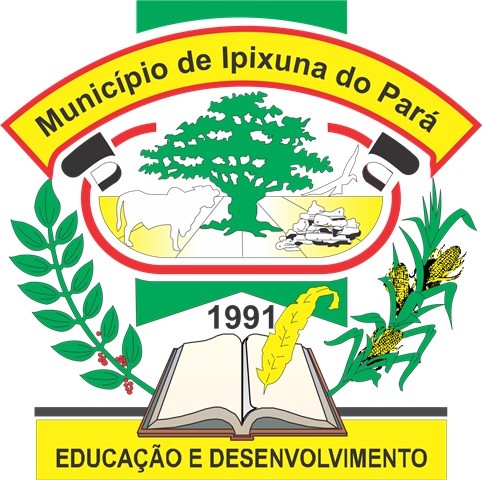 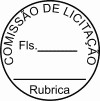 GOVERNO MUNICIPAL DE IPIXUNA DO PARÁFUNDO MUNICIPAL DE ASSISTÊNCIA SOCIALQUADRO RESUMO TCMCONTRATO Nº.	20202361ORIGEM.	: DISPENSA DE LICITAÇÃO Nº 7/2020-220601CONTRATADA(O).	PONTO COM INFORMATICA EIRELI – EPPCNPJ: ..............................19.211.476/0001-08OBJETO......................: CONTRATAÇÃO DE EMPRESA ESPECIALIZADA NO FORNECIMENTO DE CESTAS BASICAS, DESTINADO A ATENDER OS BENEFÍCIOS SOCIOASSISTENCIAS DE CARATER EVENTUAL DAS FAMILIAS E INDIVIDUOS EM SITUAÇÃO DE VULNERABILIDADE E RISCO SOCIAL  DECORRENTE DA PANDEMIA PROVOCADA PELO NOVO CORONAVÍRUS COVID 19. QUE SERÃO DISTRIBUIDAS DE ACORDO COM O  PLANO  DE  AÇÃO  MUNICIPAL  ELABORADO  PELO SECRETARIA MUNICIPAL DE PROMOÇÃO SOCIAL DO MUNICÍPIO DE IPIXUNA DO PARÁ.VALOR  TOTAL.	R$ 104.010,00 (cento e quatro mil, dez reais)VIGÊNCIA.	23 de Junho de 2020 a 23 de Setembro de 2020DATA DA ASSINATURA.	23 de Junho de 2020ITEMDESCRIÇÃOQUANTUNIDADEMARCAVALOR UNIT R$VALOR TOTAL R$01CESTA BÁSICACESTA BÁSICACESTA BÁSICACESTA BÁSICACESTA BÁSICACESTA BÁSICA1.1Arroz tipo 1 classe longo fino, tipo subgrupo polido. prazo de validade 12 meses, pacote 1 kg.4KGPILLON2,6510,601.2Feijão tipo 1, tipo classe carioca, prazo de validade 180 dias saco 1 kg.3KGGAMA LOPES6,9020,701.3Óleo de soja tipo 1 classe refinado embalagem plástica de 900 ml.2LTSOYA4,228,441.4Sal, iodado, cloreto de sódio, sais de iodo, refinado de grau alimentício, próprio para consumo humano.1KGBOM DE MESA0,780,781.5Açúcar comum, origem vegetal, sacarose de cana de açúcar, pacote de 1 kg.2KGCAUAXI2,354,701.6Macarrão tipo espaguete 500 g.2PCTAMBRA2,535,061.7Leite em pó integral, embalagem 200g, obtido por desidratação de leite de vaca integral e apto para alimentação humana.2PCTLEITINO4,358,701.8Biscoito, apresentação quadrado, salgado, topo cream cracker, pacote 400g.1PCTVITORIA3,683,681.9Sardinha em conserva de azeite ou óleo comestível, l atas de peso liquida de 250g e peso desidratado de 165g.2UNDPALMEIRA3,176,341.10Carne bovina em conserva, enlatada em embalagem de 350g.2UNDTARGET5,7511,501.11Café torrado e moído, embalagem de 250g, de primeira qualidade. 2PCTODEBRECH3,436,861.12Milharina de milho pré cozida, sem adição de sal, saco plástico de 500 GRAMAS.1UNDMARATÁ1,501,501.13Farinha de mandioca fina, seca, de 1 qualidade com embalagem de  1kg2KGGAMA LOPES5,1810,361.14Papel higiênico 60g, largura 10 cm, branco, 30 metros.2UNIDNINO0,731,461.15Sabão em barra peso 500g1UNIDRICO1,401,401.16Sabonete antibacteriano em barra 84g1UNIDREXONA1,931,93VALOR UNITÁRIO DA CESTAVALOR UNITÁRIO DA CESTAVALOR UNITÁRIO DA CESTAVALOR UNITÁRIO DA CESTAVALOR UNITÁRIO DA CESTAVALOR UNITÁRIO DA CESTA104,01ITEMDESCRIÇÃO/ESPECIFICAÇÃOUNIDADEQUANTVALOR UNIT R$VALOR TOTA R$021617CESTA BÁSICAUNIDADE1000104,01104.010,00021617Especificação : A Cesta básica será composta pelos seguintes ítens: - 04kg arroz tipo 1 classe longo fino, tipo subgrupo polido. prazo de validade 12 meses, pacote 1 kg. - 03kg feijão tipo 1, tipo classe carioca, prazo de validade 180 dias saco 1 kg. - 02lt óleo de soja tipo 1 classe refinado embalagem plástica de 900 ml. - 01kg sal, iodado, cloreto de sódio, sais de iodo, refinado de grau alimentício, - 02kg açucar comum, origem vegetal, sacarose de cana de açucar, pacote de 1 kg. - 02pct macarrão tipo espaguete 500 g. - 02pct leite em pó integral, embalagem 200g, obtido por desidratação de leite de vaca integral e apto para alimentação humana. - 01pct biscoito, apresentação quadrado, salgado, topo cream cracker, pacote 400g. - 02unid sardinha em conserva de azeite ou óleo comestível, latas de peso liquida de 250g e peso desidratado de 165g. - 02unid carne bovina em conserva, emlatada em embalagem de 350g. - 02pct café torrado e moído, embalagem de 250g, de primeira qualidade. - 01unid milharina de milho pré cozida, sem adição de sal, saco plastico de 500 GRAMAS. - 02kg farinha de mandioca fina, seca, de 1 qualidade com embalagem de 1kg - 02 unid papel higiênico 60g, largura 10 cm, branco, 30 metros. - 01 unid sabão em barra peso 500g 16. 01unid sabonete antibacteriano em barra 84g próprio para consumo humano.UNIDADE1000104,01104.010,00VALOR TOTAL DA CESTA BÁSICAVALOR TOTAL DA CESTA BÁSICAVALOR TOTAL DA CESTA BÁSICAVALOR TOTAL DA CESTA BÁSICAVALOR TOTAL DA CESTA BÁSICA104.010,00